Załącznik nr 5Lokalizacja tablic dla obszaru Natura 2000 Łąki w Jaworznie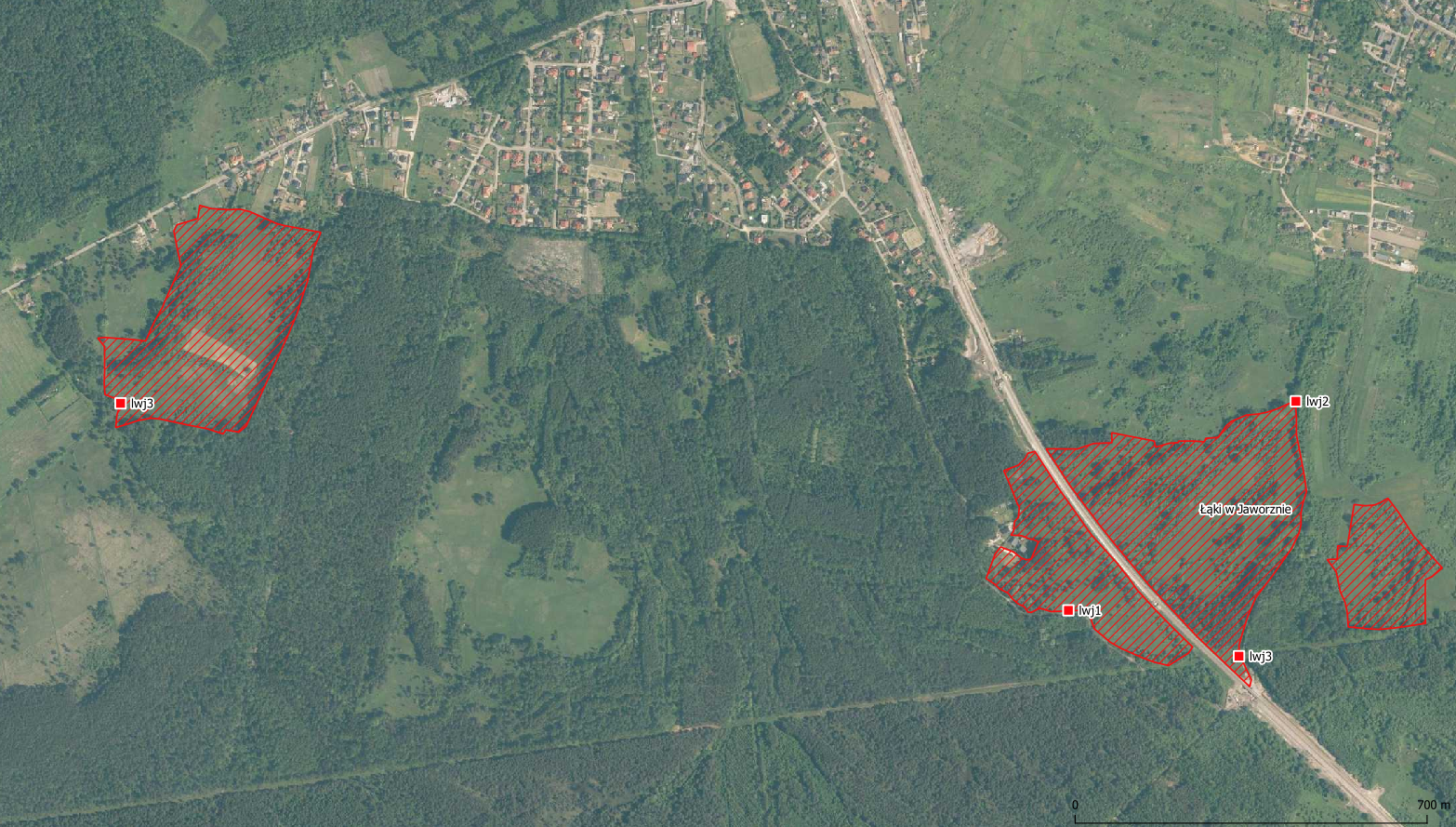 